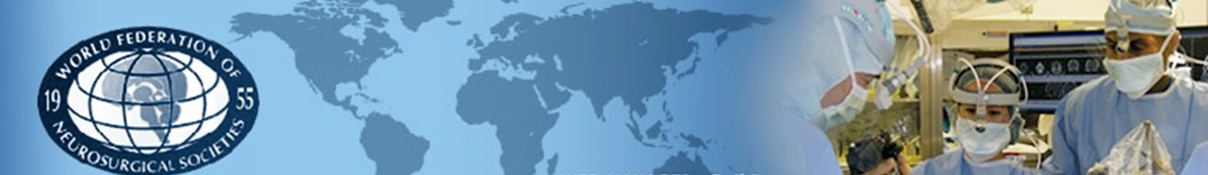  WFNS Education course, Novosibirsk, November 14-16, 2017International  FacultyYuhai   Bao, China                                                                     Maurice Choux , France                                                           Concezio Di Rocco, Germany                                                 Yavor Enchev, Bulgaria                                                                Ling Feng, China                                                                        Yoko Kato, Japan                                                                   Satoshi Kuroda , Japan                                                            Patrick Martens, France                                                              Kentaro Mori, Japan                                                                Christian Raftopoulos, Belgium                                                Rokuya Tanikawa, Japan                                                        Yong-Kwang Tu, Taiwan                                                               Keki E Turel,  India                                                                    Tai Ton Wong , Taiwan                                                                                                                                                                                       Local FacultyYury A.Shulev, St.-Petersburg, Russia                                    Natalia A.Polunina, Moscow Yury Kushel, Moscow                                                                Aleksandr Kim, St.-PetersburgORGANIZER: World Federation of Neurosurgical Societies (WFNS)CO-ORGANIZERS:Federal Neurosurgical Center (Novosibirsk);SIBNEURO (Siberian Association of Neurosurgeons, Novosibirsk);Novosibirsk State University;Association of Russian Neurosurgeons.Local OrganizersJamil A Rzaev                                                                                                        Vladimir KlimovGerman Letyagin                                                                                                  Sergey ChernovAndrey Dubovoy                                                                                                   Aleksandr DmitrievKsenia Pavlova                                                                                                       Micael RzaevIrina Geyne                                                                                                              Yuri KharatashviliInna PashninaDAY ONE  (14 November 2017)08.30- 09.00      Welcome, Presentation of the courseSession I     09.30 -10.30 Chairmen:   A.Dubovoy, Rokuya Tanikawa                                                              09.30-09.50   Strategies in the mangements of intracranial artero-venous                         malformations                                                                                                Y-H Tu, Taiwan09.50-10.10    Surgical Strategies & Technique for Brain Aneurysm                                Y Kato, Japan        10.10-10.30    Less invasive transcisternal approach for aneurysm                         R Tanikawa, Japan 10.30-10.50    Coffee Break        Session II    11.00-13.00 Chairmen: Yoko Kato, Yong-Kwang Tu      10.50-11.10   Vascular reconstructions for complex aneurysm                               R Tanikawa, Japan11.10-11.30    High extracranial-intracranial bypass surgery                                          Y-H Tu, Taiwan11.40-12.00   Strategy and tactics of bypass surgery for moyamoya disease           S.Kuroda, Japan12.00-12.20   Repeat bypass surgery for moyamoya disease refractory to                          previous surgery                                                                                            S.Kuroda, Japan12.20-12.40   Carotid endarterectomy                                                                                  K Turel, India12.40-13.00     Discussion13.00-14.00      LunchSession III         FUNCTIONAL14.00-15.20                                                                                         Chairmen: Jamil Rzaev, Yavor Enchev14.00-14.20    Management of chronic pain                                                                  P Mertens, France                             14.20-14.40    Microvascular decompression for trigeminal neuralgy                           and facial spams                                                                                                    Y Bao, China 14.40-15.00    Facial pain surgery                                                                                            J.Rzaev, Russia15.00-15.20     Harmful spasticity                                                                                       P Mertens, France   Session IV         HYDROCEPHALUS SYMPOSIUM                            Sponsored by Storz15.30-19.00                           Changing in the surgical approach  10’                                     C   Di Rocco                           How to perform a V-P shunt            20’                                          M Choux                           How to perform ETV                          20’                                       C Di Rocco 16.30-16.50      Coffee break                                              Hands on                                              90`   DAY II (15 November 2017)Session V     SPINE08.30-10.10    Chairmen: Keki Turel, Patrick MertensO8.30-08.50   Management of lumbar canal  stenosis                                                       K Turel, India 08.50-09.10   Minimal invasive lumbar surgery with neuronavigation                             based on intraoperative robotic 3D fluoroscopy                      C Raftopoulos, Belgium    09.10-09.30    Intraoperative ultrasonography in decompressive lumbar surgery     Y.Enchev, Bulgaria09.30-09.50   Anterior cervical foraminotomy (ACF) as a method of choice                         for cervical radiculopathy treatment                                                              Y.Shulev, Russia 09.50-10.10   Intramedullary spinal cord tumors                                                                  Y.Kuszel, Russia10-10-10.30 Coffee breakSession VI  VASCULAR  II10.30-12.30Chairmen: Yuri Shulev, Christian Raftopoulos10.30-10.50   Risk assessment of intracranial aneurysms rupture                                 N.Polunina, Russia10.50-11.10   Key-hole strategyfor cerebral aneurysms                                                  K  Mori, Japan11.10-11.30    Microsurgical treatment of complex cerebral aneurysms                     N.Polunina, Russia11.30-11.50     Surgical management of middle cerebral aneurysms                            in a multidisciplinary group                                                              C Raftopoulos, Belgium     11.50-12.10      Spinal AVM classification                                                                                   F Ling, China  12.10-12.30     Combined treatment of spinal cord AVM                                                        F Ling, China  Session VII       TUMORS   I                                                                               12.30-13.30Chairmen: Maurice Choux, Aleksandr Kim12.10-12.30   Surgical approaches of deep seated tumors  with demonstration                             of surgical anatomy                                                                                      Y Bao,  China    12.30-12.50    Impact of intraoperative MRI on glioblastoma                             surgery and survival                                                                                  C Raftopoulos, Belgium       12.50-13.10    Management of pediatric craniopharyngiomas                                     C. Di Rocco, Germany13.10-13.30     Management of germ cell tumors                                                             TT Wong, Taiwa13.30-14.30       LunchSOCIALDAY THREE (16 November 2017)Session VIII         TUMORS  II                       08.30-10.30Chairmen: C.Di Rocco, A.Konovalov (?)08.30-08.50    Application of key-hole surgery concept to pediatric                            neurosurgery                                                                                                                Y.Kuszel, Russia08.50-09.10  Management of pediatric craniopharyngiomas                                                C. Di Rocco, Germany09.10-09.30  Management of skull base tumors                                                                                  K.Mori, Japan09.30-09.50   Surgical approach to pineal tumors                                                                             J.Rzaev, Russia 09.50-10.10    Advances in management of medulloblastomas                                                     M.Choux, France10.10-10.30          ………….                                                                                                                    A. Konalov, Russia10.30-10.50 Coffee breakSession IX           TUMORS III10.50-13.00 Chairmen: Tai Ton Wong, Kentaro Mori10.50-11.20    ……..                                                                                                           A Konovalov, Russia11.20-11.40    Brain stem tumors                                                                                      M. Choux, France11.40-12.00   Sphenoid wing meningioma                                                                                 K.Turel, India12.00-12.20   Anatomy of the Limbic system; large vestibular schwannomas:                            how to manage in 2017                                                              Ch Raftopoulos , Belgium                                                                                                                                                                                                                                                                           12.20-12.40                   1                                                                                                                                 12.40-13.00      Management of children with recurrence of cerebral                               neuroepithelial  tumors                                                                                  A.Kim, Russia                                                                                                                                          13.00-14.00 LunchSession X  TRAUMA/PEDIATRICS      14.00-16.00                                                                                 Chairmen: Yuhai Bao, Y.Kuszel14.00-14.20   Damaging factors and mechanisms of blast-related                        craniocerebral injuries                                                                                                  Y.Shulev, Russia14.20.14.40  Surgical management of epilepsy in children                                                            TT Wong, Taiwan14.40-15.00  The role of the neurosurgeon in phacomatosis                                                    C.Di Rocco, Germany15.00-15.20  Chiari type I and II                                                                                                           A.Kim, Russia15.20-15.40    15.40-16.00       Safety precautions in neurosurgery                                                                       Y.Enchev, Bulgaria                                                                                                                                            16.00-16.30 Farewell